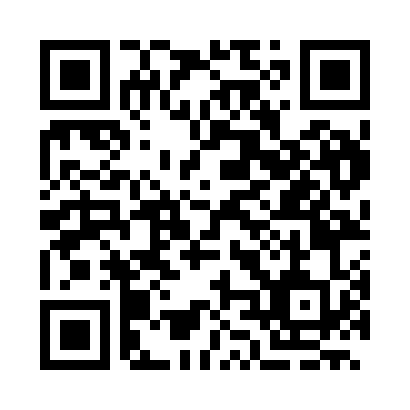 Prayer times for Balabansko, BulgariaMon 1 Apr 2024 - Tue 30 Apr 2024High Latitude Method: Angle Based RulePrayer Calculation Method: Muslim World LeagueAsar Calculation Method: HanafiPrayer times provided by https://www.salahtimes.comDateDayFajrSunriseDhuhrAsrMaghribIsha1Mon5:257:031:255:557:489:202Tue5:237:011:255:557:499:213Wed5:217:001:255:567:509:234Thu5:196:581:245:577:519:245Fri5:176:561:245:587:539:266Sat5:156:541:245:597:549:277Sun5:136:531:235:597:559:298Mon5:116:511:236:007:569:309Tue5:096:491:236:017:579:3110Wed5:076:481:236:027:589:3311Thu5:056:461:226:027:599:3412Fri5:036:441:226:038:019:3613Sat5:016:431:226:048:029:3714Sun4:596:411:226:058:039:3915Mon4:576:391:216:058:049:4116Tue4:556:381:216:068:059:4217Wed4:526:361:216:078:069:4418Thu4:506:341:216:078:089:4519Fri4:486:331:206:088:099:4720Sat4:466:311:206:098:109:4821Sun4:446:301:206:108:119:5022Mon4:426:281:206:108:129:5223Tue4:406:271:206:118:139:5324Wed4:386:251:196:128:149:5525Thu4:366:241:196:128:169:5626Fri4:346:221:196:138:179:5827Sat4:326:211:196:148:1810:0028Sun4:306:191:196:148:1910:0129Mon4:286:181:196:158:2010:0330Tue4:266:161:196:168:2110:05